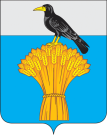 16.05.2018                                                                                                                        № 281 п    с.ГрачевкаО внесении изменений  в постановление администрации муниципального образования Грачевский район Оренбургской области от 29.12.2017 №756-п 1.Внести в постановление администрации муниципального образования Грачевский район Оренбургской области от 29 декабря 2017 года № 756-п  «О мерах по реализации решения Совета депутатов «О бюджете муниципального образования Грачевский район на 2018 год и на плановый период 2019 и 2020 годов» (в редакции постановления администрации муниципального образования Грачевский район Оренбургской области от 06.04.2018 №211-п) следующие изменения: подпункт 8.6. пункта 8 постановления признать утратившим силу.2. Контроль за исполнением настоящего постановления возложить на начальника финансового отдела администрации Грачевского района  О.А.Унщикову. 3. Настоящее постановление вступает в силу со дня опубликования на сайте www.право-грачевка.рф. и подлежит размещению на официальном  информационном сайте администрации муниципального образования Грачевский район  Оренбургской области.Глава района                                                                                О.М. Свиридов	Разослано: Сигидаеву Ю.П., Антоновой Л.И. Джалиеву М.Н., финансовый отдел 3 экз., отдел по управлению муниципальным имуществом, МБУ ЦБУ, организационно-правовой отдел, Счетная палата, отдел образования, отдел культуры, МФЦ, МКУ ЦМТО, главам сельсоветов района			            АДМИНИСТРАЦИЯ МУНИЦИПАЛЬНОГО ОБРАЗОВАНИЯ           ГРАЧЕВСКИЙ  РАЙОН  ОРЕНБУРГСКОЙ ОБЛАСТИП О С Т А Н О В Л Е Н И Е